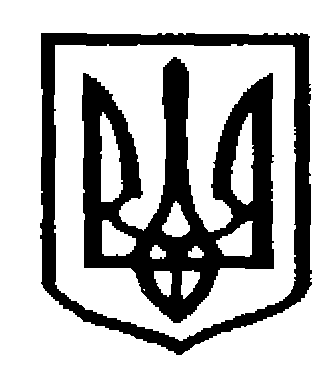 У К Р А Ї Н АЧернівецька міська радаУправлiння  освітивул. Героїв Майдану, 176, м. Чернівці, 58029 тел./факс (0372) 53-30-87  E-mail: osvitacv@gmail.com  Код ЄДРПОУ №02147345       Управління освіти Чернівецької міської ради інформує, що з 25 травня  2022 року Департаментом  соціальної політики організовується безкоштовний перегляд  мультфільму «Галас джунглів» у кінотеатрі Smart Cinema  ТРЦ DEPO’t для дітей з числа внутрішньо переміщених осіб. Безкоштовний показ мультфільмів у Кінотеатрі буде проводитись  щосереди о 13:50.         Просимо розповсюдити інформацію у закладах, в  яких тимчасово перебувають внутрішньо переміщені особи. Начальник управління                                  Ірина ТКАЧУКІрина ЗАСТАНКЕВИЧ23.05.2022 № 01-31/1058Керівникам закладів загальної середньої освіти